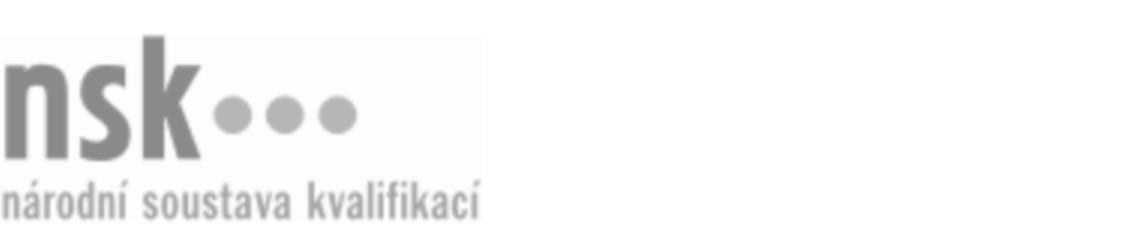 Kvalifikační standardKvalifikační standardKvalifikační standardKvalifikační standardKvalifikační standardKvalifikační standardKvalifikační standardKvalifikační standardKynolog výcvikář (cvičitel) / kynoložka výcvikářka (cvičitelka) (kód: 41-089-M) Kynolog výcvikář (cvičitel) / kynoložka výcvikářka (cvičitelka) (kód: 41-089-M) Kynolog výcvikář (cvičitel) / kynoložka výcvikářka (cvičitelka) (kód: 41-089-M) Kynolog výcvikář (cvičitel) / kynoložka výcvikářka (cvičitelka) (kód: 41-089-M) Kynolog výcvikář (cvičitel) / kynoložka výcvikářka (cvičitelka) (kód: 41-089-M) Kynolog výcvikář (cvičitel) / kynoložka výcvikářka (cvičitelka) (kód: 41-089-M) Kynolog výcvikář (cvičitel) / kynoložka výcvikářka (cvičitelka) (kód: 41-089-M) Autorizující orgán:Ministerstvo zemědělstvíMinisterstvo zemědělstvíMinisterstvo zemědělstvíMinisterstvo zemědělstvíMinisterstvo zemědělstvíMinisterstvo zemědělstvíMinisterstvo zemědělstvíMinisterstvo zemědělstvíMinisterstvo zemědělstvíMinisterstvo zemědělstvíMinisterstvo zemědělstvíMinisterstvo zemědělstvíSkupina oborů:Zemědělství a lesnictví (kód: 41)Zemědělství a lesnictví (kód: 41)Zemědělství a lesnictví (kód: 41)Zemědělství a lesnictví (kód: 41)Zemědělství a lesnictví (kód: 41)Zemědělství a lesnictví (kód: 41)Týká se povolání:KynologKynologKynologKynologKynologKynologKynologKynologKynologKynologKynologKynologKvalifikační úroveň NSK - EQF:444444Odborná způsobilostOdborná způsobilostOdborná způsobilostOdborná způsobilostOdborná způsobilostOdborná způsobilostOdborná způsobilostNázevNázevNázevNázevNázevÚroveňÚroveňAplikace poznatků z anatomie a fyziologie, obecné zootechniky a etologie psůAplikace poznatků z anatomie a fyziologie, obecné zootechniky a etologie psůAplikace poznatků z anatomie a fyziologie, obecné zootechniky a etologie psůAplikace poznatků z anatomie a fyziologie, obecné zootechniky a etologie psůAplikace poznatků z anatomie a fyziologie, obecné zootechniky a etologie psů44Popis ontogeneze psůPopis ontogeneze psůPopis ontogeneze psůPopis ontogeneze psůPopis ontogeneze psů44Testování povahy psůTestování povahy psůTestování povahy psůTestování povahy psůTestování povahy psů44Nácvik jednotlivých cviků psůNácvik jednotlivých cviků psůNácvik jednotlivých cviků psůNácvik jednotlivých cviků psůNácvik jednotlivých cviků psů44Uplatňování metod výcviku psůUplatňování metod výcviku psůUplatňování metod výcviku psůUplatňování metod výcviku psůUplatňování metod výcviku psů44Charakteristika plemen psů a jejich využitíCharakteristika plemen psů a jejich využitíCharakteristika plemen psů a jejich využitíCharakteristika plemen psů a jejich využitíCharakteristika plemen psů a jejich využití44Aplikace platné legislativy vztahující se k chovu a výcviku psů a k pořádání kynologických akcíAplikace platné legislativy vztahující se k chovu a výcviku psů a k pořádání kynologických akcíAplikace platné legislativy vztahující se k chovu a výcviku psů a k pořádání kynologických akcíAplikace platné legislativy vztahující se k chovu a výcviku psů a k pořádání kynologických akcíAplikace platné legislativy vztahující se k chovu a výcviku psů a k pořádání kynologických akcí44Organizace kynologie v ČROrganizace kynologie v ČROrganizace kynologie v ČROrganizace kynologie v ČROrganizace kynologie v ČR44Posuzování výživy psůPosuzování výživy psůPosuzování výživy psůPosuzování výživy psůPosuzování výživy psů44Zajišťování péče o zdraví psůZajišťování péče o zdraví psůZajišťování péče o zdraví psůZajišťování péče o zdraví psůZajišťování péče o zdraví psů44Kynolog výcvikář (cvičitel) / kynoložka výcvikářka (cvičitelka),  28.03.2024 15:05:13Kynolog výcvikář (cvičitel) / kynoložka výcvikářka (cvičitelka),  28.03.2024 15:05:13Kynolog výcvikář (cvičitel) / kynoložka výcvikářka (cvičitelka),  28.03.2024 15:05:13Kynolog výcvikář (cvičitel) / kynoložka výcvikářka (cvičitelka),  28.03.2024 15:05:13Strana 1 z 2Strana 1 z 2Kvalifikační standardKvalifikační standardKvalifikační standardKvalifikační standardKvalifikační standardKvalifikační standardKvalifikační standardKvalifikační standardPlatnost standarduPlatnost standarduPlatnost standarduPlatnost standarduPlatnost standarduPlatnost standarduPlatnost standarduStandard je platný od: 21.10.2022Standard je platný od: 21.10.2022Standard je platný od: 21.10.2022Standard je platný od: 21.10.2022Standard je platný od: 21.10.2022Standard je platný od: 21.10.2022Standard je platný od: 21.10.2022Kynolog výcvikář (cvičitel) / kynoložka výcvikářka (cvičitelka),  28.03.2024 15:05:13Kynolog výcvikář (cvičitel) / kynoložka výcvikářka (cvičitelka),  28.03.2024 15:05:13Kynolog výcvikář (cvičitel) / kynoložka výcvikářka (cvičitelka),  28.03.2024 15:05:13Kynolog výcvikář (cvičitel) / kynoložka výcvikářka (cvičitelka),  28.03.2024 15:05:13Strana 2 z 2Strana 2 z 2